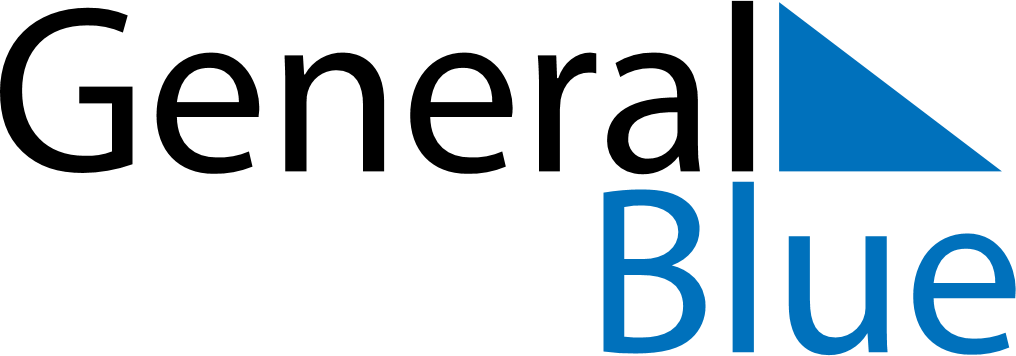 January 2024January 2024January 2024January 2024January 2024January 2024Serchhip, Mizoram, IndiaSerchhip, Mizoram, IndiaSerchhip, Mizoram, IndiaSerchhip, Mizoram, IndiaSerchhip, Mizoram, IndiaSerchhip, Mizoram, IndiaSunday Monday Tuesday Wednesday Thursday Friday Saturday 1 2 3 4 5 6 Sunrise: 5:59 AM Sunset: 4:43 PM Daylight: 10 hours and 43 minutes. Sunrise: 6:00 AM Sunset: 4:44 PM Daylight: 10 hours and 43 minutes. Sunrise: 6:00 AM Sunset: 4:44 PM Daylight: 10 hours and 44 minutes. Sunrise: 6:00 AM Sunset: 4:45 PM Daylight: 10 hours and 44 minutes. Sunrise: 6:01 AM Sunset: 4:46 PM Daylight: 10 hours and 45 minutes. Sunrise: 6:01 AM Sunset: 4:46 PM Daylight: 10 hours and 45 minutes. 7 8 9 10 11 12 13 Sunrise: 6:01 AM Sunset: 4:47 PM Daylight: 10 hours and 45 minutes. Sunrise: 6:01 AM Sunset: 4:48 PM Daylight: 10 hours and 46 minutes. Sunrise: 6:01 AM Sunset: 4:48 PM Daylight: 10 hours and 46 minutes. Sunrise: 6:01 AM Sunset: 4:49 PM Daylight: 10 hours and 47 minutes. Sunrise: 6:02 AM Sunset: 4:50 PM Daylight: 10 hours and 48 minutes. Sunrise: 6:02 AM Sunset: 4:50 PM Daylight: 10 hours and 48 minutes. Sunrise: 6:02 AM Sunset: 4:51 PM Daylight: 10 hours and 49 minutes. 14 15 16 17 18 19 20 Sunrise: 6:02 AM Sunset: 4:52 PM Daylight: 10 hours and 50 minutes. Sunrise: 6:02 AM Sunset: 4:53 PM Daylight: 10 hours and 50 minutes. Sunrise: 6:02 AM Sunset: 4:53 PM Daylight: 10 hours and 51 minutes. Sunrise: 6:02 AM Sunset: 4:54 PM Daylight: 10 hours and 52 minutes. Sunrise: 6:02 AM Sunset: 4:55 PM Daylight: 10 hours and 53 minutes. Sunrise: 6:02 AM Sunset: 4:55 PM Daylight: 10 hours and 53 minutes. Sunrise: 6:02 AM Sunset: 4:56 PM Daylight: 10 hours and 54 minutes. 21 22 23 24 25 26 27 Sunrise: 6:01 AM Sunset: 4:57 PM Daylight: 10 hours and 55 minutes. Sunrise: 6:01 AM Sunset: 4:58 PM Daylight: 10 hours and 56 minutes. Sunrise: 6:01 AM Sunset: 4:58 PM Daylight: 10 hours and 57 minutes. Sunrise: 6:01 AM Sunset: 4:59 PM Daylight: 10 hours and 58 minutes. Sunrise: 6:01 AM Sunset: 5:00 PM Daylight: 10 hours and 59 minutes. Sunrise: 6:00 AM Sunset: 5:00 PM Daylight: 10 hours and 59 minutes. Sunrise: 6:00 AM Sunset: 5:01 PM Daylight: 11 hours and 0 minutes. 28 29 30 31 Sunrise: 6:00 AM Sunset: 5:02 PM Daylight: 11 hours and 1 minute. Sunrise: 6:00 AM Sunset: 5:03 PM Daylight: 11 hours and 2 minutes. Sunrise: 5:59 AM Sunset: 5:03 PM Daylight: 11 hours and 3 minutes. Sunrise: 5:59 AM Sunset: 5:04 PM Daylight: 11 hours and 4 minutes. 